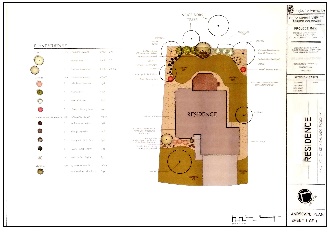 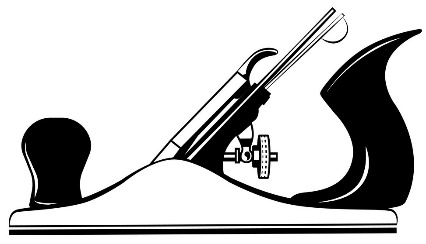 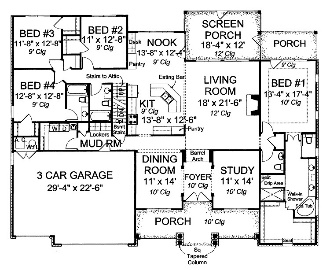 Lesson Plans for Building Trades & Wood Shop classes:(Click on the link to each class below)	Middle School 	      Periods 1 & 7 - Intro to Building Technology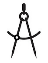 	High School 	                Period 03 - Intro to Architecture and Design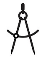 	 				     Period 04 - Cabinetry				             Periods 5 & 6 - Intro to Building TradesLink to Plan Book for all classes  